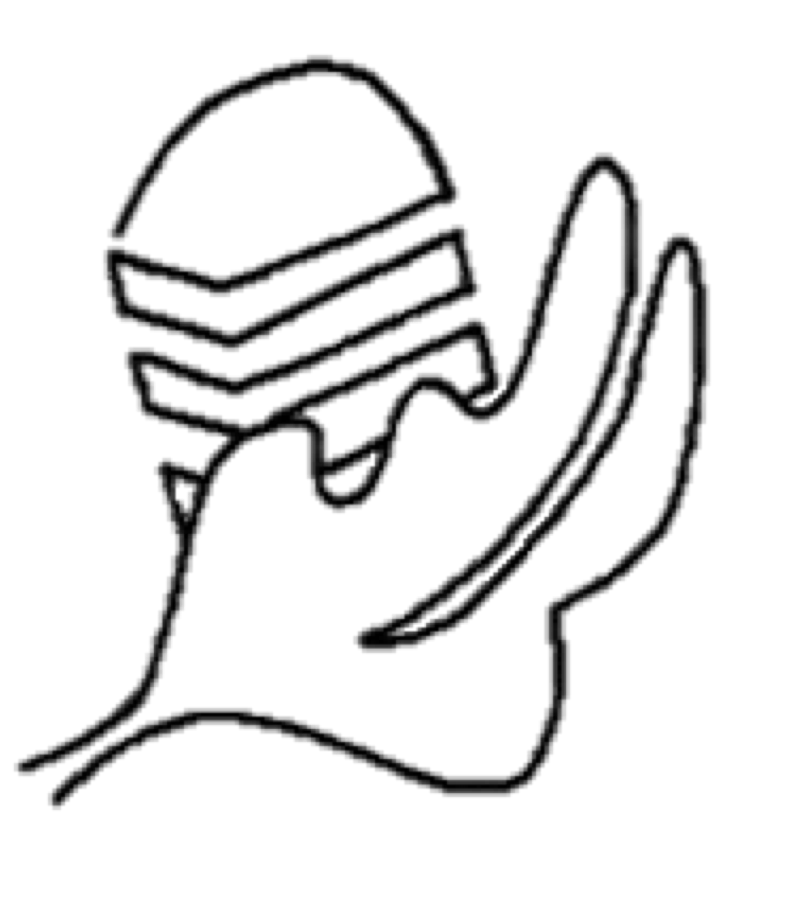 Student Parliament Accountability, Transparency and Consultative Governance UNIVERSITEIT iYUNIVESITHI STELLENBOSCH UNIVERSITY STUDENT PARLIAMENT EXECUTIVE MEETING2 May 2019 AT 20H00. VENUE TO BE CONFIRMED.___________________________________________________________________AGENDAWelcoming 								KeitumetseAttendance 								ThategoDiscussion Picture taking						KeitumetseCode of Conducts 						ThategoCritical engagement session				KeitumetseSecond Annual Sitting of Student Parliament	KeitumetseOrientation of new members				KeitumetseCo-curricular feedback and reports			ThategoGeneral feedback 							Standing pointReminder of important dates 					ThategoClosing 								Keitumetse